SCHEDA UNICA DI SEGNALAZIONE DI SOSPETTA REAZIONE AVVERSA (ADR)
A cura dei medici e degli altri operatori sanitari. Inviare al responsabile di farmacovigilanza della struttura di appartenenza
(gli indirizzi dei responsabili possono essere recuperati nel sito dell’AIFA: www.agenziafarmaco.it/it/responsabili)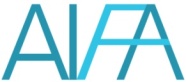 SCHEDA UNICA DI SEGNALAZIONE DI SOSPETTA REAZIONE AVVERSA (ADR)
A cura dei medici e degli altri operatori sanitari. Inviare al responsabile di farmacovigilanza della struttura di appartenenza
(gli indirizzi dei responsabili possono essere recuperati nel sito dell’AIFA: www.agenziafarmaco.it/it/responsabili)SCHEDA UNICA DI SEGNALAZIONE DI SOSPETTA REAZIONE AVVERSA (ADR)
A cura dei medici e degli altri operatori sanitari. Inviare al responsabile di farmacovigilanza della struttura di appartenenza
(gli indirizzi dei responsabili possono essere recuperati nel sito dell’AIFA: www.agenziafarmaco.it/it/responsabili)SCHEDA UNICA DI SEGNALAZIONE DI SOSPETTA REAZIONE AVVERSA (ADR)
A cura dei medici e degli altri operatori sanitari. Inviare al responsabile di farmacovigilanza della struttura di appartenenza
(gli indirizzi dei responsabili possono essere recuperati nel sito dell’AIFA: www.agenziafarmaco.it/it/responsabili)SCHEDA UNICA DI SEGNALAZIONE DI SOSPETTA REAZIONE AVVERSA (ADR)
A cura dei medici e degli altri operatori sanitari. Inviare al responsabile di farmacovigilanza della struttura di appartenenza
(gli indirizzi dei responsabili possono essere recuperati nel sito dell’AIFA: www.agenziafarmaco.it/it/responsabili)SCHEDA UNICA DI SEGNALAZIONE DI SOSPETTA REAZIONE AVVERSA (ADR)
A cura dei medici e degli altri operatori sanitari. Inviare al responsabile di farmacovigilanza della struttura di appartenenza
(gli indirizzi dei responsabili possono essere recuperati nel sito dell’AIFA: www.agenziafarmaco.it/it/responsabili)SCHEDA UNICA DI SEGNALAZIONE DI SOSPETTA REAZIONE AVVERSA (ADR)
A cura dei medici e degli altri operatori sanitari. Inviare al responsabile di farmacovigilanza della struttura di appartenenza
(gli indirizzi dei responsabili possono essere recuperati nel sito dell’AIFA: www.agenziafarmaco.it/it/responsabili)SCHEDA UNICA DI SEGNALAZIONE DI SOSPETTA REAZIONE AVVERSA (ADR)
A cura dei medici e degli altri operatori sanitari. Inviare al responsabile di farmacovigilanza della struttura di appartenenza
(gli indirizzi dei responsabili possono essere recuperati nel sito dell’AIFA: www.agenziafarmaco.it/it/responsabili)SCHEDA UNICA DI SEGNALAZIONE DI SOSPETTA REAZIONE AVVERSA (ADR)
A cura dei medici e degli altri operatori sanitari. Inviare al responsabile di farmacovigilanza della struttura di appartenenza
(gli indirizzi dei responsabili possono essere recuperati nel sito dell’AIFA: www.agenziafarmaco.it/it/responsabili)SCHEDA UNICA DI SEGNALAZIONE DI SOSPETTA REAZIONE AVVERSA (ADR)
A cura dei medici e degli altri operatori sanitari. Inviare al responsabile di farmacovigilanza della struttura di appartenenza
(gli indirizzi dei responsabili possono essere recuperati nel sito dell’AIFA: www.agenziafarmaco.it/it/responsabili)SCHEDA UNICA DI SEGNALAZIONE DI SOSPETTA REAZIONE AVVERSA (ADR)
A cura dei medici e degli altri operatori sanitari. Inviare al responsabile di farmacovigilanza della struttura di appartenenza
(gli indirizzi dei responsabili possono essere recuperati nel sito dell’AIFA: www.agenziafarmaco.it/it/responsabili)1. INIZIALI PAZIENTE
            Nome – Cognome2. DATA di NASCITA o ETÀ2. DATA di NASCITA o ETÀ3. SESSOM  F 3. SESSOM  F 4. DATA INSORGENZA REAZIONE4. DATA INSORGENZA REAZIONE4. DATA INSORGENZA REAZIONE5. ORIGINE ETNICACODICE SEGNALAZIONECODICE SEGNALAZIONE1.a. PESO (kg)           1.b. ALTEZZA (cm)           1.c. DATA ULTIMA MESTRUAZIONE1.a. PESO (kg)           1.b. ALTEZZA (cm)           1.c. DATA ULTIMA MESTRUAZIONE1.a. PESO (kg)           1.b. ALTEZZA (cm)           1.c. DATA ULTIMA MESTRUAZIONE1.a. PESO (kg)           1.b. ALTEZZA (cm)           1.c. DATA ULTIMA MESTRUAZIONE1.a. PESO (kg)           1.b. ALTEZZA (cm)           1.c. DATA ULTIMA MESTRUAZIONE1.a. PESO (kg)           1.b. ALTEZZA (cm)           1.c. DATA ULTIMA MESTRUAZIONE1.a. PESO (kg)           1.b. ALTEZZA (cm)           1.c. DATA ULTIMA MESTRUAZIONE1.d. GRAVIDANZA                                            sconosciuta    1° trimestre           2° trimestre            3° trimestre1.d. GRAVIDANZA                                            sconosciuta    1° trimestre           2° trimestre            3° trimestre1.d. GRAVIDANZA                                            sconosciuta    1° trimestre           2° trimestre            3° trimestre1.e. ALLATTAMENTO  SI         NO6. DESCRIZIONE DELLA REAZIONE ED EVENTUALE DIAGNOSI   (*se il segnalatore è un medico)6. DESCRIZIONE DELLA REAZIONE ED EVENTUALE DIAGNOSI   (*se il segnalatore è un medico)6. DESCRIZIONE DELLA REAZIONE ED EVENTUALE DIAGNOSI   (*se il segnalatore è un medico)6. DESCRIZIONE DELLA REAZIONE ED EVENTUALE DIAGNOSI   (*se il segnalatore è un medico)6. DESCRIZIONE DELLA REAZIONE ED EVENTUALE DIAGNOSI   (*se il segnalatore è un medico)6. DESCRIZIONE DELLA REAZIONE ED EVENTUALE DIAGNOSI   (*se il segnalatore è un medico)6. DESCRIZIONE DELLA REAZIONE ED EVENTUALE DIAGNOSI   (*se il segnalatore è un medico)6. DESCRIZIONE DELLA REAZIONE ED EVENTUALE DIAGNOSI   (*se il segnalatore è un medico)6. DESCRIZIONE DELLA REAZIONE ED EVENTUALE DIAGNOSI   (*se il segnalatore è un medico)6. DESCRIZIONE DELLA REAZIONE ED EVENTUALE DIAGNOSI   (*se il segnalatore è un medico)6. DESCRIZIONE DELLA REAZIONE ED EVENTUALE DIAGNOSI   (*se il segnalatore è un medico)7. INDICARE SE  DERIVA DA: 7. INDICARE SE  DERIVA DA: 7. INDICARE SE  DERIVA DA: 7. INDICARE SE  DERIVA DA: 8. GRAVITA' DELLA REAZIONE:GRAVE DECESSO                                                                OSPEDALIZZAZIONE O PROLUNGAMENTO
 INVALIDITA' GRAVE O PERMANENTE                  HA MESSO IN PERICOLO DI VITA
 ANOMALIE CONGENITE/DEFICIT NEL NEONATO      ALTRA CONDIZIONE CLINICAMENTE RILEVANTE   NON GRAVE8. GRAVITA' DELLA REAZIONE:GRAVE DECESSO                                                                OSPEDALIZZAZIONE O PROLUNGAMENTO
 INVALIDITA' GRAVE O PERMANENTE                  HA MESSO IN PERICOLO DI VITA
 ANOMALIE CONGENITE/DEFICIT NEL NEONATO      ALTRA CONDIZIONE CLINICAMENTE RILEVANTE   NON GRAVE8. GRAVITA' DELLA REAZIONE:GRAVE DECESSO                                                                OSPEDALIZZAZIONE O PROLUNGAMENTO
 INVALIDITA' GRAVE O PERMANENTE                  HA MESSO IN PERICOLO DI VITA
 ANOMALIE CONGENITE/DEFICIT NEL NEONATO      ALTRA CONDIZIONE CLINICAMENTE RILEVANTE   NON GRAVE8. GRAVITA' DELLA REAZIONE:GRAVE DECESSO                                                                OSPEDALIZZAZIONE O PROLUNGAMENTO
 INVALIDITA' GRAVE O PERMANENTE                  HA MESSO IN PERICOLO DI VITA
 ANOMALIE CONGENITE/DEFICIT NEL NEONATO      ALTRA CONDIZIONE CLINICAMENTE RILEVANTE   NON GRAVE8. GRAVITA' DELLA REAZIONE:GRAVE DECESSO                                                                OSPEDALIZZAZIONE O PROLUNGAMENTO
 INVALIDITA' GRAVE O PERMANENTE                  HA MESSO IN PERICOLO DI VITA
 ANOMALIE CONGENITE/DEFICIT NEL NEONATO      ALTRA CONDIZIONE CLINICAMENTE RILEVANTE   NON GRAVE8. GRAVITA' DELLA REAZIONE:GRAVE DECESSO                                                                OSPEDALIZZAZIONE O PROLUNGAMENTO
 INVALIDITA' GRAVE O PERMANENTE                  HA MESSO IN PERICOLO DI VITA
 ANOMALIE CONGENITE/DEFICIT NEL NEONATO      ALTRA CONDIZIONE CLINICAMENTE RILEVANTE   NON GRAVE8. GRAVITA' DELLA REAZIONE:GRAVE DECESSO                                                                OSPEDALIZZAZIONE O PROLUNGAMENTO
 INVALIDITA' GRAVE O PERMANENTE                  HA MESSO IN PERICOLO DI VITA
 ANOMALIE CONGENITE/DEFICIT NEL NEONATO      ALTRA CONDIZIONE CLINICAMENTE RILEVANTE   NON GRAVE9. EVENTUALI ESAMI DI LABORATORIO RILEVANTI PER ADR (riportare risultati e date in cui gli  accertamenti sono stati eseguiti):9. EVENTUALI ESAMI DI LABORATORIO RILEVANTI PER ADR (riportare risultati e date in cui gli  accertamenti sono stati eseguiti):9. EVENTUALI ESAMI DI LABORATORIO RILEVANTI PER ADR (riportare risultati e date in cui gli  accertamenti sono stati eseguiti):9. EVENTUALI ESAMI DI LABORATORIO RILEVANTI PER ADR (riportare risultati e date in cui gli  accertamenti sono stati eseguiti):9. EVENTUALI ESAMI DI LABORATORIO RILEVANTI PER ADR (riportare risultati e date in cui gli  accertamenti sono stati eseguiti):9. EVENTUALI ESAMI DI LABORATORIO RILEVANTI PER ADR (riportare risultati e date in cui gli  accertamenti sono stati eseguiti):9. EVENTUALI ESAMI DI LABORATORIO RILEVANTI PER ADR (riportare risultati e date in cui gli  accertamenti sono stati eseguiti):9. EVENTUALI ESAMI DI LABORATORIO RILEVANTI PER ADR (riportare risultati e date in cui gli  accertamenti sono stati eseguiti):10. ESITO DATA:       RISOLUZIONE COMPLETA ADR RISOLUZIONE CON POSTUMI MIGLIORAMENTO REAZIONE INVARIATA O PEGGIORATA DECESSO                              dovuto alla reazione avversa
                              il farmaco può avere contribuito
                              non dovuto al farmaco
                               causa sconosciuta NON DISPONIBILE10. ESITO DATA:       RISOLUZIONE COMPLETA ADR RISOLUZIONE CON POSTUMI MIGLIORAMENTO REAZIONE INVARIATA O PEGGIORATA DECESSO                              dovuto alla reazione avversa
                              il farmaco può avere contribuito
                              non dovuto al farmaco
                               causa sconosciuta NON DISPONIBILE10. ESITO DATA:       RISOLUZIONE COMPLETA ADR RISOLUZIONE CON POSTUMI MIGLIORAMENTO REAZIONE INVARIATA O PEGGIORATA DECESSO                              dovuto alla reazione avversa
                              il farmaco può avere contribuito
                              non dovuto al farmaco
                               causa sconosciuta NON DISPONIBILE11. AZIONI INTRAPRESE (specificare):In caso di sospensione compilare i campi da  2011. AZIONI INTRAPRESE (specificare):In caso di sospensione compilare i campi da  2011. AZIONI INTRAPRESE (specificare):In caso di sospensione compilare i campi da  2011. AZIONI INTRAPRESE (specificare):In caso di sospensione compilare i campi da  2011. AZIONI INTRAPRESE (specificare):In caso di sospensione compilare i campi da  2011. AZIONI INTRAPRESE (specificare):In caso di sospensione compilare i campi da  2011. AZIONI INTRAPRESE (specificare):In caso di sospensione compilare i campi da  2011. AZIONI INTRAPRESE (specificare):In caso di sospensione compilare i campi da  2010. ESITO DATA:       RISOLUZIONE COMPLETA ADR RISOLUZIONE CON POSTUMI MIGLIORAMENTO REAZIONE INVARIATA O PEGGIORATA DECESSO                              dovuto alla reazione avversa
                              il farmaco può avere contribuito
                              non dovuto al farmaco
                               causa sconosciuta NON DISPONIBILE10. ESITO DATA:       RISOLUZIONE COMPLETA ADR RISOLUZIONE CON POSTUMI MIGLIORAMENTO REAZIONE INVARIATA O PEGGIORATA DECESSO                              dovuto alla reazione avversa
                              il farmaco può avere contribuito
                              non dovuto al farmaco
                               causa sconosciuta NON DISPONIBILE10. ESITO DATA:       RISOLUZIONE COMPLETA ADR RISOLUZIONE CON POSTUMI MIGLIORAMENTO REAZIONE INVARIATA O PEGGIORATA DECESSO                              dovuto alla reazione avversa
                              il farmaco può avere contribuito
                              non dovuto al farmaco
                               causa sconosciuta NON DISPONIBILEINFORMAZIONI SUI FARMACIINFORMAZIONI SUI FARMACIINFORMAZIONI SUI FARMACIINFORMAZIONI SUI FARMACIINFORMAZIONI SUI FARMACIINFORMAZIONI SUI FARMACIINFORMAZIONI SUI FARMACIINFORMAZIONI SUI FARMACIINFORMAZIONI SUI FARMACIINFORMAZIONI SUI FARMACIINFORMAZIONI SUI FARMACI12. FARMACO/I SOSPETTO/I (indicare il nome della specialità medicinale o del generico*). Riportare il numero di lotto per vaccini e medicinali biologiciA)      		13. LOTTO      	14. DOSAGGIO/FREQUENZA (specificare)      15. VIA DI SOMMINISTRAZIONE      	16. DURATA DELL'USO:    DAL        AL       17. IL FARMACO E’ STATO SOSPESO?              SI         NO                  18.  MIGLIORATA DOPO ?                   SI         NO                19. IL FARMACO E’ STATO RIPRESO?               SI         NO                   20. SONO RICOMPARSI I SINTOMI DOPO ?        SI         NOB)      		13. LOTTO      	14. DOSAGGIO/FREQUENZA (specificare)      15. VIA DI SOMMINISTRAZIONE      	16. DURATA DELL'USO:    DAL        AL       17. IL FARMACO E’ STATO SOSPESO?              SI         NO    18.  MIGLIORATA DOPO ?                   SI         NO 19. IL FARMACO E’ STATO RIPRESO?               SI         NO     20. SONO RICOMPARSI I SINTOMI DOPO ?        SI         NO C)      		13. LOTTO      	14. DOSAGGIO/FREQUENZA (specificare)      15. VIA DI SOMMINISTRAZIONE      	16. DURATA DELL'USO:    DAL        AL       17. IL FARMACO E’ STATO SOSPESO?              SI         NO 18.  MIGLIORATA DOPO ?                   SI         NO 19. IL FARMACO E’ STATO RIPRESO?               SI         NO 20. SONO RICOMPARSI I SINTOMI DOPO ?        SI         NO * Nel caso di vaccini specificare anche il numero di dosi e/o di richiamo, l’ora e il sito della somministrazione12. FARMACO/I SOSPETTO/I (indicare il nome della specialità medicinale o del generico*). Riportare il numero di lotto per vaccini e medicinali biologiciA)      		13. LOTTO      	14. DOSAGGIO/FREQUENZA (specificare)      15. VIA DI SOMMINISTRAZIONE      	16. DURATA DELL'USO:    DAL        AL       17. IL FARMACO E’ STATO SOSPESO?              SI         NO                  18.  MIGLIORATA DOPO ?                   SI         NO                19. IL FARMACO E’ STATO RIPRESO?               SI         NO                   20. SONO RICOMPARSI I SINTOMI DOPO ?        SI         NOB)      		13. LOTTO      	14. DOSAGGIO/FREQUENZA (specificare)      15. VIA DI SOMMINISTRAZIONE      	16. DURATA DELL'USO:    DAL        AL       17. IL FARMACO E’ STATO SOSPESO?              SI         NO    18.  MIGLIORATA DOPO ?                   SI         NO 19. IL FARMACO E’ STATO RIPRESO?               SI         NO     20. SONO RICOMPARSI I SINTOMI DOPO ?        SI         NO C)      		13. LOTTO      	14. DOSAGGIO/FREQUENZA (specificare)      15. VIA DI SOMMINISTRAZIONE      	16. DURATA DELL'USO:    DAL        AL       17. IL FARMACO E’ STATO SOSPESO?              SI         NO 18.  MIGLIORATA DOPO ?                   SI         NO 19. IL FARMACO E’ STATO RIPRESO?               SI         NO 20. SONO RICOMPARSI I SINTOMI DOPO ?        SI         NO * Nel caso di vaccini specificare anche il numero di dosi e/o di richiamo, l’ora e il sito della somministrazione12. FARMACO/I SOSPETTO/I (indicare il nome della specialità medicinale o del generico*). Riportare il numero di lotto per vaccini e medicinali biologiciA)      		13. LOTTO      	14. DOSAGGIO/FREQUENZA (specificare)      15. VIA DI SOMMINISTRAZIONE      	16. DURATA DELL'USO:    DAL        AL       17. IL FARMACO E’ STATO SOSPESO?              SI         NO                  18.  MIGLIORATA DOPO ?                   SI         NO                19. IL FARMACO E’ STATO RIPRESO?               SI         NO                   20. SONO RICOMPARSI I SINTOMI DOPO ?        SI         NOB)      		13. LOTTO      	14. DOSAGGIO/FREQUENZA (specificare)      15. VIA DI SOMMINISTRAZIONE      	16. DURATA DELL'USO:    DAL        AL       17. IL FARMACO E’ STATO SOSPESO?              SI         NO    18.  MIGLIORATA DOPO ?                   SI         NO 19. IL FARMACO E’ STATO RIPRESO?               SI         NO     20. SONO RICOMPARSI I SINTOMI DOPO ?        SI         NO C)      		13. LOTTO      	14. DOSAGGIO/FREQUENZA (specificare)      15. VIA DI SOMMINISTRAZIONE      	16. DURATA DELL'USO:    DAL        AL       17. IL FARMACO E’ STATO SOSPESO?              SI         NO 18.  MIGLIORATA DOPO ?                   SI         NO 19. IL FARMACO E’ STATO RIPRESO?               SI         NO 20. SONO RICOMPARSI I SINTOMI DOPO ?        SI         NO * Nel caso di vaccini specificare anche il numero di dosi e/o di richiamo, l’ora e il sito della somministrazione12. FARMACO/I SOSPETTO/I (indicare il nome della specialità medicinale o del generico*). Riportare il numero di lotto per vaccini e medicinali biologiciA)      		13. LOTTO      	14. DOSAGGIO/FREQUENZA (specificare)      15. VIA DI SOMMINISTRAZIONE      	16. DURATA DELL'USO:    DAL        AL       17. IL FARMACO E’ STATO SOSPESO?              SI         NO                  18.  MIGLIORATA DOPO ?                   SI         NO                19. IL FARMACO E’ STATO RIPRESO?               SI         NO                   20. SONO RICOMPARSI I SINTOMI DOPO ?        SI         NOB)      		13. LOTTO      	14. DOSAGGIO/FREQUENZA (specificare)      15. VIA DI SOMMINISTRAZIONE      	16. DURATA DELL'USO:    DAL        AL       17. IL FARMACO E’ STATO SOSPESO?              SI         NO    18.  MIGLIORATA DOPO ?                   SI         NO 19. IL FARMACO E’ STATO RIPRESO?               SI         NO     20. SONO RICOMPARSI I SINTOMI DOPO ?        SI         NO C)      		13. LOTTO      	14. DOSAGGIO/FREQUENZA (specificare)      15. VIA DI SOMMINISTRAZIONE      	16. DURATA DELL'USO:    DAL        AL       17. IL FARMACO E’ STATO SOSPESO?              SI         NO 18.  MIGLIORATA DOPO ?                   SI         NO 19. IL FARMACO E’ STATO RIPRESO?               SI         NO 20. SONO RICOMPARSI I SINTOMI DOPO ?        SI         NO * Nel caso di vaccini specificare anche il numero di dosi e/o di richiamo, l’ora e il sito della somministrazione12. FARMACO/I SOSPETTO/I (indicare il nome della specialità medicinale o del generico*). Riportare il numero di lotto per vaccini e medicinali biologiciA)      		13. LOTTO      	14. DOSAGGIO/FREQUENZA (specificare)      15. VIA DI SOMMINISTRAZIONE      	16. DURATA DELL'USO:    DAL        AL       17. IL FARMACO E’ STATO SOSPESO?              SI         NO                  18.  MIGLIORATA DOPO ?                   SI         NO                19. IL FARMACO E’ STATO RIPRESO?               SI         NO                   20. SONO RICOMPARSI I SINTOMI DOPO ?        SI         NOB)      		13. LOTTO      	14. DOSAGGIO/FREQUENZA (specificare)      15. VIA DI SOMMINISTRAZIONE      	16. DURATA DELL'USO:    DAL        AL       17. IL FARMACO E’ STATO SOSPESO?              SI         NO    18.  MIGLIORATA DOPO ?                   SI         NO 19. IL FARMACO E’ STATO RIPRESO?               SI         NO     20. SONO RICOMPARSI I SINTOMI DOPO ?        SI         NO C)      		13. LOTTO      	14. DOSAGGIO/FREQUENZA (specificare)      15. VIA DI SOMMINISTRAZIONE      	16. DURATA DELL'USO:    DAL        AL       17. IL FARMACO E’ STATO SOSPESO?              SI         NO 18.  MIGLIORATA DOPO ?                   SI         NO 19. IL FARMACO E’ STATO RIPRESO?               SI         NO 20. SONO RICOMPARSI I SINTOMI DOPO ?        SI         NO * Nel caso di vaccini specificare anche il numero di dosi e/o di richiamo, l’ora e il sito della somministrazione12. FARMACO/I SOSPETTO/I (indicare il nome della specialità medicinale o del generico*). Riportare il numero di lotto per vaccini e medicinali biologiciA)      		13. LOTTO      	14. DOSAGGIO/FREQUENZA (specificare)      15. VIA DI SOMMINISTRAZIONE      	16. DURATA DELL'USO:    DAL        AL       17. IL FARMACO E’ STATO SOSPESO?              SI         NO                  18.  MIGLIORATA DOPO ?                   SI         NO                19. IL FARMACO E’ STATO RIPRESO?               SI         NO                   20. SONO RICOMPARSI I SINTOMI DOPO ?        SI         NOB)      		13. LOTTO      	14. DOSAGGIO/FREQUENZA (specificare)      15. VIA DI SOMMINISTRAZIONE      	16. DURATA DELL'USO:    DAL        AL       17. IL FARMACO E’ STATO SOSPESO?              SI         NO    18.  MIGLIORATA DOPO ?                   SI         NO 19. IL FARMACO E’ STATO RIPRESO?               SI         NO     20. SONO RICOMPARSI I SINTOMI DOPO ?        SI         NO C)      		13. LOTTO      	14. DOSAGGIO/FREQUENZA (specificare)      15. VIA DI SOMMINISTRAZIONE      	16. DURATA DELL'USO:    DAL        AL       17. IL FARMACO E’ STATO SOSPESO?              SI         NO 18.  MIGLIORATA DOPO ?                   SI         NO 19. IL FARMACO E’ STATO RIPRESO?               SI         NO 20. SONO RICOMPARSI I SINTOMI DOPO ?        SI         NO * Nel caso di vaccini specificare anche il numero di dosi e/o di richiamo, l’ora e il sito della somministrazione12. FARMACO/I SOSPETTO/I (indicare il nome della specialità medicinale o del generico*). Riportare il numero di lotto per vaccini e medicinali biologiciA)      		13. LOTTO      	14. DOSAGGIO/FREQUENZA (specificare)      15. VIA DI SOMMINISTRAZIONE      	16. DURATA DELL'USO:    DAL        AL       17. IL FARMACO E’ STATO SOSPESO?              SI         NO                  18.  MIGLIORATA DOPO ?                   SI         NO                19. IL FARMACO E’ STATO RIPRESO?               SI         NO                   20. SONO RICOMPARSI I SINTOMI DOPO ?        SI         NOB)      		13. LOTTO      	14. DOSAGGIO/FREQUENZA (specificare)      15. VIA DI SOMMINISTRAZIONE      	16. DURATA DELL'USO:    DAL        AL       17. IL FARMACO E’ STATO SOSPESO?              SI         NO    18.  MIGLIORATA DOPO ?                   SI         NO 19. IL FARMACO E’ STATO RIPRESO?               SI         NO     20. SONO RICOMPARSI I SINTOMI DOPO ?        SI         NO C)      		13. LOTTO      	14. DOSAGGIO/FREQUENZA (specificare)      15. VIA DI SOMMINISTRAZIONE      	16. DURATA DELL'USO:    DAL        AL       17. IL FARMACO E’ STATO SOSPESO?              SI         NO 18.  MIGLIORATA DOPO ?                   SI         NO 19. IL FARMACO E’ STATO RIPRESO?               SI         NO 20. SONO RICOMPARSI I SINTOMI DOPO ?        SI         NO * Nel caso di vaccini specificare anche il numero di dosi e/o di richiamo, l’ora e il sito della somministrazione12. FARMACO/I SOSPETTO/I (indicare il nome della specialità medicinale o del generico*). Riportare il numero di lotto per vaccini e medicinali biologiciA)      		13. LOTTO      	14. DOSAGGIO/FREQUENZA (specificare)      15. VIA DI SOMMINISTRAZIONE      	16. DURATA DELL'USO:    DAL        AL       17. IL FARMACO E’ STATO SOSPESO?              SI         NO                  18.  MIGLIORATA DOPO ?                   SI         NO                19. IL FARMACO E’ STATO RIPRESO?               SI         NO                   20. SONO RICOMPARSI I SINTOMI DOPO ?        SI         NOB)      		13. LOTTO      	14. DOSAGGIO/FREQUENZA (specificare)      15. VIA DI SOMMINISTRAZIONE      	16. DURATA DELL'USO:    DAL        AL       17. IL FARMACO E’ STATO SOSPESO?              SI         NO    18.  MIGLIORATA DOPO ?                   SI         NO 19. IL FARMACO E’ STATO RIPRESO?               SI         NO     20. SONO RICOMPARSI I SINTOMI DOPO ?        SI         NO C)      		13. LOTTO      	14. DOSAGGIO/FREQUENZA (specificare)      15. VIA DI SOMMINISTRAZIONE      	16. DURATA DELL'USO:    DAL        AL       17. IL FARMACO E’ STATO SOSPESO?              SI         NO 18.  MIGLIORATA DOPO ?                   SI         NO 19. IL FARMACO E’ STATO RIPRESO?               SI         NO 20. SONO RICOMPARSI I SINTOMI DOPO ?        SI         NO * Nel caso di vaccini specificare anche il numero di dosi e/o di richiamo, l’ora e il sito della somministrazione12. FARMACO/I SOSPETTO/I (indicare il nome della specialità medicinale o del generico*). Riportare il numero di lotto per vaccini e medicinali biologiciA)      		13. LOTTO      	14. DOSAGGIO/FREQUENZA (specificare)      15. VIA DI SOMMINISTRAZIONE      	16. DURATA DELL'USO:    DAL        AL       17. IL FARMACO E’ STATO SOSPESO?              SI         NO                  18.  MIGLIORATA DOPO ?                   SI         NO                19. IL FARMACO E’ STATO RIPRESO?               SI         NO                   20. SONO RICOMPARSI I SINTOMI DOPO ?        SI         NOB)      		13. LOTTO      	14. DOSAGGIO/FREQUENZA (specificare)      15. VIA DI SOMMINISTRAZIONE      	16. DURATA DELL'USO:    DAL        AL       17. IL FARMACO E’ STATO SOSPESO?              SI         NO    18.  MIGLIORATA DOPO ?                   SI         NO 19. IL FARMACO E’ STATO RIPRESO?               SI         NO     20. SONO RICOMPARSI I SINTOMI DOPO ?        SI         NO C)      		13. LOTTO      	14. DOSAGGIO/FREQUENZA (specificare)      15. VIA DI SOMMINISTRAZIONE      	16. DURATA DELL'USO:    DAL        AL       17. IL FARMACO E’ STATO SOSPESO?              SI         NO 18.  MIGLIORATA DOPO ?                   SI         NO 19. IL FARMACO E’ STATO RIPRESO?               SI         NO 20. SONO RICOMPARSI I SINTOMI DOPO ?        SI         NO * Nel caso di vaccini specificare anche il numero di dosi e/o di richiamo, l’ora e il sito della somministrazione12. FARMACO/I SOSPETTO/I (indicare il nome della specialità medicinale o del generico*). Riportare il numero di lotto per vaccini e medicinali biologiciA)      		13. LOTTO      	14. DOSAGGIO/FREQUENZA (specificare)      15. VIA DI SOMMINISTRAZIONE      	16. DURATA DELL'USO:    DAL        AL       17. IL FARMACO E’ STATO SOSPESO?              SI         NO                  18.  MIGLIORATA DOPO ?                   SI         NO                19. IL FARMACO E’ STATO RIPRESO?               SI         NO                   20. SONO RICOMPARSI I SINTOMI DOPO ?        SI         NOB)      		13. LOTTO      	14. DOSAGGIO/FREQUENZA (specificare)      15. VIA DI SOMMINISTRAZIONE      	16. DURATA DELL'USO:    DAL        AL       17. IL FARMACO E’ STATO SOSPESO?              SI         NO    18.  MIGLIORATA DOPO ?                   SI         NO 19. IL FARMACO E’ STATO RIPRESO?               SI         NO     20. SONO RICOMPARSI I SINTOMI DOPO ?        SI         NO C)      		13. LOTTO      	14. DOSAGGIO/FREQUENZA (specificare)      15. VIA DI SOMMINISTRAZIONE      	16. DURATA DELL'USO:    DAL        AL       17. IL FARMACO E’ STATO SOSPESO?              SI         NO 18.  MIGLIORATA DOPO ?                   SI         NO 19. IL FARMACO E’ STATO RIPRESO?               SI         NO 20. SONO RICOMPARSI I SINTOMI DOPO ?        SI         NO * Nel caso di vaccini specificare anche il numero di dosi e/o di richiamo, l’ora e il sito della somministrazione12. FARMACO/I SOSPETTO/I (indicare il nome della specialità medicinale o del generico*). Riportare il numero di lotto per vaccini e medicinali biologiciA)      		13. LOTTO      	14. DOSAGGIO/FREQUENZA (specificare)      15. VIA DI SOMMINISTRAZIONE      	16. DURATA DELL'USO:    DAL        AL       17. IL FARMACO E’ STATO SOSPESO?              SI         NO                  18.  MIGLIORATA DOPO ?                   SI         NO                19. IL FARMACO E’ STATO RIPRESO?               SI         NO                   20. SONO RICOMPARSI I SINTOMI DOPO ?        SI         NOB)      		13. LOTTO      	14. DOSAGGIO/FREQUENZA (specificare)      15. VIA DI SOMMINISTRAZIONE      	16. DURATA DELL'USO:    DAL        AL       17. IL FARMACO E’ STATO SOSPESO?              SI         NO    18.  MIGLIORATA DOPO ?                   SI         NO 19. IL FARMACO E’ STATO RIPRESO?               SI         NO     20. SONO RICOMPARSI I SINTOMI DOPO ?        SI         NO C)      		13. LOTTO      	14. DOSAGGIO/FREQUENZA (specificare)      15. VIA DI SOMMINISTRAZIONE      	16. DURATA DELL'USO:    DAL        AL       17. IL FARMACO E’ STATO SOSPESO?              SI         NO 18.  MIGLIORATA DOPO ?                   SI         NO 19. IL FARMACO E’ STATO RIPRESO?               SI         NO 20. SONO RICOMPARSI I SINTOMI DOPO ?        SI         NO * Nel caso di vaccini specificare anche il numero di dosi e/o di richiamo, l’ora e il sito della somministrazione                                                                                                                                                                                                                                   Prego, girare il foglio                                                                                                                                                                                                                                    Prego, girare il foglio                                                                                                                                                                                                                                    Prego, girare il foglio                                                                                                                                                                                                                                    Prego, girare il foglio                                                                                                                                                                                                                                    Prego, girare il foglio                                                                                                                                                                                                                                    Prego, girare il foglio                                                                                                                                                                                                                                    Prego, girare il foglio                                                                                                                                                                                                                                    Prego, girare il foglio                                                                                                                                                                                                                                    Prego, girare il foglio                                                                                                                                                                                                                                    Prego, girare il foglio                                                                                                                                                                                                                                    Prego, girare il foglio 21. INDICAZIONI O ALTRO MOTIVO PER CUI IL FARMACO È STATO USATO (le lettere fanno riferimento ai farmaci indicati precedentemente):A:      B:      C:      21. INDICAZIONI O ALTRO MOTIVO PER CUI IL FARMACO È STATO USATO (le lettere fanno riferimento ai farmaci indicati precedentemente):A:      B:      C:      21. INDICAZIONI O ALTRO MOTIVO PER CUI IL FARMACO È STATO USATO (le lettere fanno riferimento ai farmaci indicati precedentemente):A:      B:      C:      21. INDICAZIONI O ALTRO MOTIVO PER CUI IL FARMACO È STATO USATO (le lettere fanno riferimento ai farmaci indicati precedentemente):A:      B:      C:      21. INDICAZIONI O ALTRO MOTIVO PER CUI IL FARMACO È STATO USATO (le lettere fanno riferimento ai farmaci indicati precedentemente):A:      B:      C:      21. INDICAZIONI O ALTRO MOTIVO PER CUI IL FARMACO È STATO USATO (le lettere fanno riferimento ai farmaci indicati precedentemente):A:      B:      C:      21. INDICAZIONI O ALTRO MOTIVO PER CUI IL FARMACO È STATO USATO (le lettere fanno riferimento ai farmaci indicati precedentemente):A:      B:      C:      21. INDICAZIONI O ALTRO MOTIVO PER CUI IL FARMACO È STATO USATO (le lettere fanno riferimento ai farmaci indicati precedentemente):A:      B:      C:      21. INDICAZIONI O ALTRO MOTIVO PER CUI IL FARMACO È STATO USATO (le lettere fanno riferimento ai farmaci indicati precedentemente):A:      B:      C:      21. INDICAZIONI O ALTRO MOTIVO PER CUI IL FARMACO È STATO USATO (le lettere fanno riferimento ai farmaci indicati precedentemente):A:      B:      C:      21. INDICAZIONI O ALTRO MOTIVO PER CUI IL FARMACO È STATO USATO (le lettere fanno riferimento ai farmaci indicati precedentemente):A:      B:      C:      22. FARMACO/I CONCOMITANTE/I (indicare il nome della specialità medicinale o del generico*). Riportare il numero di lotto per vaccini e medicinali biologiciA)       		23. LOTTO       	24. DOSAGGIO/FREQUENZA (specificare)      25. VIA DI SOMMINISTRAZIONE       26. DURATA DELL'USO:    DAL        AL        27. IL FARMACO E’ STATO SOSPESO?              SI         NO                    28.  MIGLIORATA DOPO ?                   SI         NO 29. IL FARMACO E’ STATO RIPRESO?               SI         NO                    30. SONO RICOMPARSI I SINTOMI DOPO ?        SI         NO B)       		23. LOTTO       	24. DOSAGGIO/FREQUENZA (specificare)      25. VIA DI SOMMINISTRAZIONE       	26. DURATA DELL'USO:    DAL        AL       27. IL FARMACO E’ STATO SOSPESO?              SI         NO                    28.  MIGLIORATA DOPO ?                   SI         NO 29. IL FARMACO E’ STATO RIPRESO?               SI         NO                    30. SONO RICOMPARSI I SINTOMI DOPO ?        SI         NO * Nel caso di vaccini specificare anche il numero di dosi e/o di richiamo, l’ora e il sito della somministrazione31. INDICAZIONI O ALTRO MOTIVO PER CUI IL FARMACO È STATO USATO (le lettere fanno riferimento ai farmaci indicati qui sopra):A:       	B:      22. FARMACO/I CONCOMITANTE/I (indicare il nome della specialità medicinale o del generico*). Riportare il numero di lotto per vaccini e medicinali biologiciA)       		23. LOTTO       	24. DOSAGGIO/FREQUENZA (specificare)      25. VIA DI SOMMINISTRAZIONE       26. DURATA DELL'USO:    DAL        AL        27. IL FARMACO E’ STATO SOSPESO?              SI         NO                    28.  MIGLIORATA DOPO ?                   SI         NO 29. IL FARMACO E’ STATO RIPRESO?               SI         NO                    30. SONO RICOMPARSI I SINTOMI DOPO ?        SI         NO B)       		23. LOTTO       	24. DOSAGGIO/FREQUENZA (specificare)      25. VIA DI SOMMINISTRAZIONE       	26. DURATA DELL'USO:    DAL        AL       27. IL FARMACO E’ STATO SOSPESO?              SI         NO                    28.  MIGLIORATA DOPO ?                   SI         NO 29. IL FARMACO E’ STATO RIPRESO?               SI         NO                    30. SONO RICOMPARSI I SINTOMI DOPO ?        SI         NO * Nel caso di vaccini specificare anche il numero di dosi e/o di richiamo, l’ora e il sito della somministrazione31. INDICAZIONI O ALTRO MOTIVO PER CUI IL FARMACO È STATO USATO (le lettere fanno riferimento ai farmaci indicati qui sopra):A:       	B:      22. FARMACO/I CONCOMITANTE/I (indicare il nome della specialità medicinale o del generico*). Riportare il numero di lotto per vaccini e medicinali biologiciA)       		23. LOTTO       	24. DOSAGGIO/FREQUENZA (specificare)      25. VIA DI SOMMINISTRAZIONE       26. DURATA DELL'USO:    DAL        AL        27. IL FARMACO E’ STATO SOSPESO?              SI         NO                    28.  MIGLIORATA DOPO ?                   SI         NO 29. IL FARMACO E’ STATO RIPRESO?               SI         NO                    30. SONO RICOMPARSI I SINTOMI DOPO ?        SI         NO B)       		23. LOTTO       	24. DOSAGGIO/FREQUENZA (specificare)      25. VIA DI SOMMINISTRAZIONE       	26. DURATA DELL'USO:    DAL        AL       27. IL FARMACO E’ STATO SOSPESO?              SI         NO                    28.  MIGLIORATA DOPO ?                   SI         NO 29. IL FARMACO E’ STATO RIPRESO?               SI         NO                    30. SONO RICOMPARSI I SINTOMI DOPO ?        SI         NO * Nel caso di vaccini specificare anche il numero di dosi e/o di richiamo, l’ora e il sito della somministrazione31. INDICAZIONI O ALTRO MOTIVO PER CUI IL FARMACO È STATO USATO (le lettere fanno riferimento ai farmaci indicati qui sopra):A:       	B:      22. FARMACO/I CONCOMITANTE/I (indicare il nome della specialità medicinale o del generico*). Riportare il numero di lotto per vaccini e medicinali biologiciA)       		23. LOTTO       	24. DOSAGGIO/FREQUENZA (specificare)      25. VIA DI SOMMINISTRAZIONE       26. DURATA DELL'USO:    DAL        AL        27. IL FARMACO E’ STATO SOSPESO?              SI         NO                    28.  MIGLIORATA DOPO ?                   SI         NO 29. IL FARMACO E’ STATO RIPRESO?               SI         NO                    30. SONO RICOMPARSI I SINTOMI DOPO ?        SI         NO B)       		23. LOTTO       	24. DOSAGGIO/FREQUENZA (specificare)      25. VIA DI SOMMINISTRAZIONE       	26. DURATA DELL'USO:    DAL        AL       27. IL FARMACO E’ STATO SOSPESO?              SI         NO                    28.  MIGLIORATA DOPO ?                   SI         NO 29. IL FARMACO E’ STATO RIPRESO?               SI         NO                    30. SONO RICOMPARSI I SINTOMI DOPO ?        SI         NO * Nel caso di vaccini specificare anche il numero di dosi e/o di richiamo, l’ora e il sito della somministrazione31. INDICAZIONI O ALTRO MOTIVO PER CUI IL FARMACO È STATO USATO (le lettere fanno riferimento ai farmaci indicati qui sopra):A:       	B:      22. FARMACO/I CONCOMITANTE/I (indicare il nome della specialità medicinale o del generico*). Riportare il numero di lotto per vaccini e medicinali biologiciA)       		23. LOTTO       	24. DOSAGGIO/FREQUENZA (specificare)      25. VIA DI SOMMINISTRAZIONE       26. DURATA DELL'USO:    DAL        AL        27. IL FARMACO E’ STATO SOSPESO?              SI         NO                    28.  MIGLIORATA DOPO ?                   SI         NO 29. IL FARMACO E’ STATO RIPRESO?               SI         NO                    30. SONO RICOMPARSI I SINTOMI DOPO ?        SI         NO B)       		23. LOTTO       	24. DOSAGGIO/FREQUENZA (specificare)      25. VIA DI SOMMINISTRAZIONE       	26. DURATA DELL'USO:    DAL        AL       27. IL FARMACO E’ STATO SOSPESO?              SI         NO                    28.  MIGLIORATA DOPO ?                   SI         NO 29. IL FARMACO E’ STATO RIPRESO?               SI         NO                    30. SONO RICOMPARSI I SINTOMI DOPO ?        SI         NO * Nel caso di vaccini specificare anche il numero di dosi e/o di richiamo, l’ora e il sito della somministrazione31. INDICAZIONI O ALTRO MOTIVO PER CUI IL FARMACO È STATO USATO (le lettere fanno riferimento ai farmaci indicati qui sopra):A:       	B:      22. FARMACO/I CONCOMITANTE/I (indicare il nome della specialità medicinale o del generico*). Riportare il numero di lotto per vaccini e medicinali biologiciA)       		23. LOTTO       	24. DOSAGGIO/FREQUENZA (specificare)      25. VIA DI SOMMINISTRAZIONE       26. DURATA DELL'USO:    DAL        AL        27. IL FARMACO E’ STATO SOSPESO?              SI         NO                    28.  MIGLIORATA DOPO ?                   SI         NO 29. IL FARMACO E’ STATO RIPRESO?               SI         NO                    30. SONO RICOMPARSI I SINTOMI DOPO ?        SI         NO B)       		23. LOTTO       	24. DOSAGGIO/FREQUENZA (specificare)      25. VIA DI SOMMINISTRAZIONE       	26. DURATA DELL'USO:    DAL        AL       27. IL FARMACO E’ STATO SOSPESO?              SI         NO                    28.  MIGLIORATA DOPO ?                   SI         NO 29. IL FARMACO E’ STATO RIPRESO?               SI         NO                    30. SONO RICOMPARSI I SINTOMI DOPO ?        SI         NO * Nel caso di vaccini specificare anche il numero di dosi e/o di richiamo, l’ora e il sito della somministrazione31. INDICAZIONI O ALTRO MOTIVO PER CUI IL FARMACO È STATO USATO (le lettere fanno riferimento ai farmaci indicati qui sopra):A:       	B:      22. FARMACO/I CONCOMITANTE/I (indicare il nome della specialità medicinale o del generico*). Riportare il numero di lotto per vaccini e medicinali biologiciA)       		23. LOTTO       	24. DOSAGGIO/FREQUENZA (specificare)      25. VIA DI SOMMINISTRAZIONE       26. DURATA DELL'USO:    DAL        AL        27. IL FARMACO E’ STATO SOSPESO?              SI         NO                    28.  MIGLIORATA DOPO ?                   SI         NO 29. IL FARMACO E’ STATO RIPRESO?               SI         NO                    30. SONO RICOMPARSI I SINTOMI DOPO ?        SI         NO B)       		23. LOTTO       	24. DOSAGGIO/FREQUENZA (specificare)      25. VIA DI SOMMINISTRAZIONE       	26. DURATA DELL'USO:    DAL        AL       27. IL FARMACO E’ STATO SOSPESO?              SI         NO                    28.  MIGLIORATA DOPO ?                   SI         NO 29. IL FARMACO E’ STATO RIPRESO?               SI         NO                    30. SONO RICOMPARSI I SINTOMI DOPO ?        SI         NO * Nel caso di vaccini specificare anche il numero di dosi e/o di richiamo, l’ora e il sito della somministrazione31. INDICAZIONI O ALTRO MOTIVO PER CUI IL FARMACO È STATO USATO (le lettere fanno riferimento ai farmaci indicati qui sopra):A:       	B:      22. FARMACO/I CONCOMITANTE/I (indicare il nome della specialità medicinale o del generico*). Riportare il numero di lotto per vaccini e medicinali biologiciA)       		23. LOTTO       	24. DOSAGGIO/FREQUENZA (specificare)      25. VIA DI SOMMINISTRAZIONE       26. DURATA DELL'USO:    DAL        AL        27. IL FARMACO E’ STATO SOSPESO?              SI         NO                    28.  MIGLIORATA DOPO ?                   SI         NO 29. IL FARMACO E’ STATO RIPRESO?               SI         NO                    30. SONO RICOMPARSI I SINTOMI DOPO ?        SI         NO B)       		23. LOTTO       	24. DOSAGGIO/FREQUENZA (specificare)      25. VIA DI SOMMINISTRAZIONE       	26. DURATA DELL'USO:    DAL        AL       27. IL FARMACO E’ STATO SOSPESO?              SI         NO                    28.  MIGLIORATA DOPO ?                   SI         NO 29. IL FARMACO E’ STATO RIPRESO?               SI         NO                    30. SONO RICOMPARSI I SINTOMI DOPO ?        SI         NO * Nel caso di vaccini specificare anche il numero di dosi e/o di richiamo, l’ora e il sito della somministrazione31. INDICAZIONI O ALTRO MOTIVO PER CUI IL FARMACO È STATO USATO (le lettere fanno riferimento ai farmaci indicati qui sopra):A:       	B:      22. FARMACO/I CONCOMITANTE/I (indicare il nome della specialità medicinale o del generico*). Riportare il numero di lotto per vaccini e medicinali biologiciA)       		23. LOTTO       	24. DOSAGGIO/FREQUENZA (specificare)      25. VIA DI SOMMINISTRAZIONE       26. DURATA DELL'USO:    DAL        AL        27. IL FARMACO E’ STATO SOSPESO?              SI         NO                    28.  MIGLIORATA DOPO ?                   SI         NO 29. IL FARMACO E’ STATO RIPRESO?               SI         NO                    30. SONO RICOMPARSI I SINTOMI DOPO ?        SI         NO B)       		23. LOTTO       	24. DOSAGGIO/FREQUENZA (specificare)      25. VIA DI SOMMINISTRAZIONE       	26. DURATA DELL'USO:    DAL        AL       27. IL FARMACO E’ STATO SOSPESO?              SI         NO                    28.  MIGLIORATA DOPO ?                   SI         NO 29. IL FARMACO E’ STATO RIPRESO?               SI         NO                    30. SONO RICOMPARSI I SINTOMI DOPO ?        SI         NO * Nel caso di vaccini specificare anche il numero di dosi e/o di richiamo, l’ora e il sito della somministrazione31. INDICAZIONI O ALTRO MOTIVO PER CUI IL FARMACO È STATO USATO (le lettere fanno riferimento ai farmaci indicati qui sopra):A:       	B:      22. FARMACO/I CONCOMITANTE/I (indicare il nome della specialità medicinale o del generico*). Riportare il numero di lotto per vaccini e medicinali biologiciA)       		23. LOTTO       	24. DOSAGGIO/FREQUENZA (specificare)      25. VIA DI SOMMINISTRAZIONE       26. DURATA DELL'USO:    DAL        AL        27. IL FARMACO E’ STATO SOSPESO?              SI         NO                    28.  MIGLIORATA DOPO ?                   SI         NO 29. IL FARMACO E’ STATO RIPRESO?               SI         NO                    30. SONO RICOMPARSI I SINTOMI DOPO ?        SI         NO B)       		23. LOTTO       	24. DOSAGGIO/FREQUENZA (specificare)      25. VIA DI SOMMINISTRAZIONE       	26. DURATA DELL'USO:    DAL        AL       27. IL FARMACO E’ STATO SOSPESO?              SI         NO                    28.  MIGLIORATA DOPO ?                   SI         NO 29. IL FARMACO E’ STATO RIPRESO?               SI         NO                    30. SONO RICOMPARSI I SINTOMI DOPO ?        SI         NO * Nel caso di vaccini specificare anche il numero di dosi e/o di richiamo, l’ora e il sito della somministrazione31. INDICAZIONI O ALTRO MOTIVO PER CUI IL FARMACO È STATO USATO (le lettere fanno riferimento ai farmaci indicati qui sopra):A:       	B:      22. FARMACO/I CONCOMITANTE/I (indicare il nome della specialità medicinale o del generico*). Riportare il numero di lotto per vaccini e medicinali biologiciA)       		23. LOTTO       	24. DOSAGGIO/FREQUENZA (specificare)      25. VIA DI SOMMINISTRAZIONE       26. DURATA DELL'USO:    DAL        AL        27. IL FARMACO E’ STATO SOSPESO?              SI         NO                    28.  MIGLIORATA DOPO ?                   SI         NO 29. IL FARMACO E’ STATO RIPRESO?               SI         NO                    30. SONO RICOMPARSI I SINTOMI DOPO ?        SI         NO B)       		23. LOTTO       	24. DOSAGGIO/FREQUENZA (specificare)      25. VIA DI SOMMINISTRAZIONE       	26. DURATA DELL'USO:    DAL        AL       27. IL FARMACO E’ STATO SOSPESO?              SI         NO                    28.  MIGLIORATA DOPO ?                   SI         NO 29. IL FARMACO E’ STATO RIPRESO?               SI         NO                    30. SONO RICOMPARSI I SINTOMI DOPO ?        SI         NO * Nel caso di vaccini specificare anche il numero di dosi e/o di richiamo, l’ora e il sito della somministrazione31. INDICAZIONI O ALTRO MOTIVO PER CUI IL FARMACO È STATO USATO (le lettere fanno riferimento ai farmaci indicati qui sopra):A:       	B:      32. USO CONCOMITANTE DI ALTRI PRODOTTI A BASE DI PIANTE OFFICINALI, INTEGRATORI ALIMENTARI, ecc. (specificare):32. USO CONCOMITANTE DI ALTRI PRODOTTI A BASE DI PIANTE OFFICINALI, INTEGRATORI ALIMENTARI, ecc. (specificare):32. USO CONCOMITANTE DI ALTRI PRODOTTI A BASE DI PIANTE OFFICINALI, INTEGRATORI ALIMENTARI, ecc. (specificare):32. USO CONCOMITANTE DI ALTRI PRODOTTI A BASE DI PIANTE OFFICINALI, INTEGRATORI ALIMENTARI, ecc. (specificare):32. USO CONCOMITANTE DI ALTRI PRODOTTI A BASE DI PIANTE OFFICINALI, INTEGRATORI ALIMENTARI, ecc. (specificare):32. USO CONCOMITANTE DI ALTRI PRODOTTI A BASE DI PIANTE OFFICINALI, INTEGRATORI ALIMENTARI, ecc. (specificare):32. USO CONCOMITANTE DI ALTRI PRODOTTI A BASE DI PIANTE OFFICINALI, INTEGRATORI ALIMENTARI, ecc. (specificare):32. USO CONCOMITANTE DI ALTRI PRODOTTI A BASE DI PIANTE OFFICINALI, INTEGRATORI ALIMENTARI, ecc. (specificare):32. USO CONCOMITANTE DI ALTRI PRODOTTI A BASE DI PIANTE OFFICINALI, INTEGRATORI ALIMENTARI, ecc. (specificare):32. USO CONCOMITANTE DI ALTRI PRODOTTI A BASE DI PIANTE OFFICINALI, INTEGRATORI ALIMENTARI, ecc. (specificare):32. USO CONCOMITANTE DI ALTRI PRODOTTI A BASE DI PIANTE OFFICINALI, INTEGRATORI ALIMENTARI, ecc. (specificare):33. CONDIZIONI PREDISPONENTI e/o CONCOMITANTI (se il farmaco sospetto è un vaccino riportare l'anamnesi ed eventuali vaccini somministrati nelle 4 settimane precedenti alla somministrazione)33. CONDIZIONI PREDISPONENTI e/o CONCOMITANTI (se il farmaco sospetto è un vaccino riportare l'anamnesi ed eventuali vaccini somministrati nelle 4 settimane precedenti alla somministrazione)33. CONDIZIONI PREDISPONENTI e/o CONCOMITANTI (se il farmaco sospetto è un vaccino riportare l'anamnesi ed eventuali vaccini somministrati nelle 4 settimane precedenti alla somministrazione)33. CONDIZIONI PREDISPONENTI e/o CONCOMITANTI (se il farmaco sospetto è un vaccino riportare l'anamnesi ed eventuali vaccini somministrati nelle 4 settimane precedenti alla somministrazione)33. CONDIZIONI PREDISPONENTI e/o CONCOMITANTI (se il farmaco sospetto è un vaccino riportare l'anamnesi ed eventuali vaccini somministrati nelle 4 settimane precedenti alla somministrazione)33. CONDIZIONI PREDISPONENTI e/o CONCOMITANTI (se il farmaco sospetto è un vaccino riportare l'anamnesi ed eventuali vaccini somministrati nelle 4 settimane precedenti alla somministrazione)33. CONDIZIONI PREDISPONENTI e/o CONCOMITANTI (se il farmaco sospetto è un vaccino riportare l'anamnesi ed eventuali vaccini somministrati nelle 4 settimane precedenti alla somministrazione)33. CONDIZIONI PREDISPONENTI e/o CONCOMITANTI (se il farmaco sospetto è un vaccino riportare l'anamnesi ed eventuali vaccini somministrati nelle 4 settimane precedenti alla somministrazione)33. CONDIZIONI PREDISPONENTI e/o CONCOMITANTI (se il farmaco sospetto è un vaccino riportare l'anamnesi ed eventuali vaccini somministrati nelle 4 settimane precedenti alla somministrazione)33. CONDIZIONI PREDISPONENTI e/o CONCOMITANTI (se il farmaco sospetto è un vaccino riportare l'anamnesi ed eventuali vaccini somministrati nelle 4 settimane precedenti alla somministrazione)33. CONDIZIONI PREDISPONENTI e/o CONCOMITANTI (se il farmaco sospetto è un vaccino riportare l'anamnesi ed eventuali vaccini somministrati nelle 4 settimane precedenti alla somministrazione)34. ALTRE INFORMAZIONI 34. ALTRE INFORMAZIONI 34. ALTRE INFORMAZIONI 34. ALTRE INFORMAZIONI 34. ALTRE INFORMAZIONI 34. ALTRE INFORMAZIONI 34. ALTRE INFORMAZIONI 34. ALTRE INFORMAZIONI 34. ALTRE INFORMAZIONI 34. ALTRE INFORMAZIONI 34. ALTRE INFORMAZIONI INFORMAZIONI SULLA SEGNALAZIONE E SUL SEGNALATOREINFORMAZIONI SULLA SEGNALAZIONE E SUL SEGNALATOREINFORMAZIONI SULLA SEGNALAZIONE E SUL SEGNALATOREINFORMAZIONI SULLA SEGNALAZIONE E SUL SEGNALATOREINFORMAZIONI SULLA SEGNALAZIONE E SUL SEGNALATOREINFORMAZIONI SULLA SEGNALAZIONE E SUL SEGNALATOREINFORMAZIONI SULLA SEGNALAZIONE E SUL SEGNALATOREINFORMAZIONI SULLA SEGNALAZIONE E SUL SEGNALATOREINFORMAZIONI SULLA SEGNALAZIONE E SUL SEGNALATOREINFORMAZIONI SULLA SEGNALAZIONE E SUL SEGNALATOREINFORMAZIONI SULLA SEGNALAZIONE E SUL SEGNALATORE35. INDICARE SE  STATA OSSERVATA NELL'AMBITO DI:           Progetto di Farmacovigilanza Attiva                     Registro Farmaci       Studio Osservazionale, specificare: titolo studio     		 tipologia       		numero      35. INDICARE SE  STATA OSSERVATA NELL'AMBITO DI:           Progetto di Farmacovigilanza Attiva                     Registro Farmaci       Studio Osservazionale, specificare: titolo studio     		 tipologia       		numero      35. INDICARE SE  STATA OSSERVATA NELL'AMBITO DI:           Progetto di Farmacovigilanza Attiva                     Registro Farmaci       Studio Osservazionale, specificare: titolo studio     		 tipologia       		numero      35. INDICARE SE  STATA OSSERVATA NELL'AMBITO DI:           Progetto di Farmacovigilanza Attiva                     Registro Farmaci       Studio Osservazionale, specificare: titolo studio     		 tipologia       		numero      35. INDICARE SE  STATA OSSERVATA NELL'AMBITO DI:           Progetto di Farmacovigilanza Attiva                     Registro Farmaci       Studio Osservazionale, specificare: titolo studio     		 tipologia       		numero      35. INDICARE SE  STATA OSSERVATA NELL'AMBITO DI:           Progetto di Farmacovigilanza Attiva                     Registro Farmaci       Studio Osservazionale, specificare: titolo studio     		 tipologia       		numero      35. INDICARE SE  STATA OSSERVATA NELL'AMBITO DI:           Progetto di Farmacovigilanza Attiva                     Registro Farmaci       Studio Osservazionale, specificare: titolo studio     		 tipologia       		numero      35. INDICARE SE  STATA OSSERVATA NELL'AMBITO DI:           Progetto di Farmacovigilanza Attiva                     Registro Farmaci       Studio Osservazionale, specificare: titolo studio     		 tipologia       		numero      35. INDICARE SE  STATA OSSERVATA NELL'AMBITO DI:           Progetto di Farmacovigilanza Attiva                     Registro Farmaci       Studio Osservazionale, specificare: titolo studio     		 tipologia       		numero      35. INDICARE SE  STATA OSSERVATA NELL'AMBITO DI:           Progetto di Farmacovigilanza Attiva                     Registro Farmaci       Studio Osservazionale, specificare: titolo studio     		 tipologia       		numero      35. INDICARE SE  STATA OSSERVATA NELL'AMBITO DI:           Progetto di Farmacovigilanza Attiva                     Registro Farmaci       Studio Osservazionale, specificare: titolo studio     		 tipologia       		numero      36. QUALIFICA DEL SEGNALATORE        MEDICO OSPEDALIERO36. QUALIFICA DEL SEGNALATORE        MEDICO OSPEDALIERO36. QUALIFICA DEL SEGNALATORE        MEDICO OSPEDALIERO36. QUALIFICA DEL SEGNALATORE        MEDICO OSPEDALIERO36. QUALIFICA DEL SEGNALATORE        MEDICO OSPEDALIERO36. QUALIFICA DEL SEGNALATORE        MEDICO OSPEDALIERO37. DATI DEL SEGNALATORE (i dati del segnalatore sono trattati in modo confidenziale)NOME E COGNOME:      INDIRIZZO:      TEL E FAX:       		E-MAIL:      37. DATI DEL SEGNALATORE (i dati del segnalatore sono trattati in modo confidenziale)NOME E COGNOME:      INDIRIZZO:      TEL E FAX:       		E-MAIL:      37. DATI DEL SEGNALATORE (i dati del segnalatore sono trattati in modo confidenziale)NOME E COGNOME:      INDIRIZZO:      TEL E FAX:       		E-MAIL:      37. DATI DEL SEGNALATORE (i dati del segnalatore sono trattati in modo confidenziale)NOME E COGNOME:      INDIRIZZO:      TEL E FAX:       		E-MAIL:      37. DATI DEL SEGNALATORE (i dati del segnalatore sono trattati in modo confidenziale)NOME E COGNOME:      INDIRIZZO:      TEL E FAX:       		E-MAIL:       MEDICO MEDICINA GENERALE MEDICO MEDICINA GENERALE PEDIATRA LIBERA SCELTA PEDIATRA LIBERA SCELTA PEDIATRA LIBERA SCELTA PEDIATRA LIBERA SCELTA37. DATI DEL SEGNALATORE (i dati del segnalatore sono trattati in modo confidenziale)NOME E COGNOME:      INDIRIZZO:      TEL E FAX:       		E-MAIL:      37. DATI DEL SEGNALATORE (i dati del segnalatore sono trattati in modo confidenziale)NOME E COGNOME:      INDIRIZZO:      TEL E FAX:       		E-MAIL:      37. DATI DEL SEGNALATORE (i dati del segnalatore sono trattati in modo confidenziale)NOME E COGNOME:      INDIRIZZO:      TEL E FAX:       		E-MAIL:      37. DATI DEL SEGNALATORE (i dati del segnalatore sono trattati in modo confidenziale)NOME E COGNOME:      INDIRIZZO:      TEL E FAX:       		E-MAIL:      37. DATI DEL SEGNALATORE (i dati del segnalatore sono trattati in modo confidenziale)NOME E COGNOME:      INDIRIZZO:      TEL E FAX:       		E-MAIL:       SPECIALISTA SPECIALISTA MEDICO DISTRETTO MEDICO DISTRETTO MEDICO DISTRETTO MEDICO DISTRETTO37. DATI DEL SEGNALATORE (i dati del segnalatore sono trattati in modo confidenziale)NOME E COGNOME:      INDIRIZZO:      TEL E FAX:       		E-MAIL:      37. DATI DEL SEGNALATORE (i dati del segnalatore sono trattati in modo confidenziale)NOME E COGNOME:      INDIRIZZO:      TEL E FAX:       		E-MAIL:      37. DATI DEL SEGNALATORE (i dati del segnalatore sono trattati in modo confidenziale)NOME E COGNOME:      INDIRIZZO:      TEL E FAX:       		E-MAIL:      37. DATI DEL SEGNALATORE (i dati del segnalatore sono trattati in modo confidenziale)NOME E COGNOME:      INDIRIZZO:      TEL E FAX:       		E-MAIL:      37. DATI DEL SEGNALATORE (i dati del segnalatore sono trattati in modo confidenziale)NOME E COGNOME:      INDIRIZZO:      TEL E FAX:       		E-MAIL:       FARMACISTA FARMACISTA INFERMIERE INFERMIERE INFERMIERE INFERMIERE37. DATI DEL SEGNALATORE (i dati del segnalatore sono trattati in modo confidenziale)NOME E COGNOME:      INDIRIZZO:      TEL E FAX:       		E-MAIL:      37. DATI DEL SEGNALATORE (i dati del segnalatore sono trattati in modo confidenziale)NOME E COGNOME:      INDIRIZZO:      TEL E FAX:       		E-MAIL:      37. DATI DEL SEGNALATORE (i dati del segnalatore sono trattati in modo confidenziale)NOME E COGNOME:      INDIRIZZO:      TEL E FAX:       		E-MAIL:      37. DATI DEL SEGNALATORE (i dati del segnalatore sono trattati in modo confidenziale)NOME E COGNOME:      INDIRIZZO:      TEL E FAX:       		E-MAIL:      37. DATI DEL SEGNALATORE (i dati del segnalatore sono trattati in modo confidenziale)NOME E COGNOME:      INDIRIZZO:      TEL E FAX:       		E-MAIL:       CAV              ALTRO (specificare):       CAV              ALTRO (specificare):       CAV              ALTRO (specificare):       CAV              ALTRO (specificare):       CAV              ALTRO (specificare):       CAV              ALTRO (specificare):      37. DATI DEL SEGNALATORE (i dati del segnalatore sono trattati in modo confidenziale)NOME E COGNOME:      INDIRIZZO:      TEL E FAX:       		E-MAIL:      37. DATI DEL SEGNALATORE (i dati del segnalatore sono trattati in modo confidenziale)NOME E COGNOME:      INDIRIZZO:      TEL E FAX:       		E-MAIL:      37. DATI DEL SEGNALATORE (i dati del segnalatore sono trattati in modo confidenziale)NOME E COGNOME:      INDIRIZZO:      TEL E FAX:       		E-MAIL:      37. DATI DEL SEGNALATORE (i dati del segnalatore sono trattati in modo confidenziale)NOME E COGNOME:      INDIRIZZO:      TEL E FAX:       		E-MAIL:      37. DATI DEL SEGNALATORE (i dati del segnalatore sono trattati in modo confidenziale)NOME E COGNOME:      INDIRIZZO:      TEL E FAX:       		E-MAIL:      38. ASL DI APPARTENENZA:      38. ASL DI APPARTENENZA:      38. ASL DI APPARTENENZA:      38. ASL DI APPARTENENZA:      38. ASL DI APPARTENENZA:      38. ASL DI APPARTENENZA:      39. REGIONE:      39. REGIONE:      39. REGIONE:      39. REGIONE:      39. REGIONE:      40. DATA DI COMPILAZIONE:      40. DATA DI COMPILAZIONE:      40. DATA DI COMPILAZIONE:      40. DATA DI COMPILAZIONE:      40. DATA DI COMPILAZIONE:      40. DATA DI COMPILAZIONE:      41. FIRMA DEL SEGNALATORE      41. FIRMA DEL SEGNALATORE      41. FIRMA DEL SEGNALATORE      41. FIRMA DEL SEGNALATORE      41. FIRMA DEL SEGNALATORE      